OBJETIVOSEstabelecer procedimentos para a formalização de Acordo ou Convênio de Cooperação Técnica.ABRANGÊNCIA2.1 Órgãos da administração pública direta ou indireta dos entes federados e Organizações da Sociedade Civil – OSC’s.FUNDAMENTAÇÃO LEGALLei nº 8.666/93, de 21 de junho de 1993. / Lei nº 14.133, de 1 de abril de 2021 – Convênio de Cooperação Técnica.Lei Nº 13.019, de 31 de julho de 2014 – Acordo de Cooperação Técnica.DEFINIÇÕESOrganizações da Sociedade Civil (OSC’s) - são organizações privadas e com personalidade jurídica própria. Elas atuam na promoção e defesa de direitos e em atividades nas áreas de saúde, educação, cultura, ciência e tecnologia, desenvolvimento agrário, assistência social, moradia, direitos humanos, entre outras de interesse público.Acordo de Cooperação Técnica – é o instrumento jurídico hábil para a formalização, entre Administração Pública e OSC’s, com o objetivo de firmar interesse de mútua cooperação visando a execução de planos de trabalho, projetos/atividades ou evento de interesse recíproco, do qual não decorra obrigação de repasses financeiros entre os partícipes.Convênio de Cooperação Técnica - é o instrumento jurídico celebrado entre entidades da Administração Pública ou entre essas e OSC’s, com o objetivo de firmar interesse de mútua cooperação visando a execução de planos de trabalho, projetos/atividades ou evento de interesse recíproco, do qual não decorra obrigação de repasses financeiros entre os partícipes.  Plano de trabalho -  é o documento que integra o Acordo ou Convênio de Cooperação, devendo conter: (1) descrição da realidade que será objeto da parceria, devendo ser demonstrado o nexo entre essa realidade e as atividades ou projetos e metas a serem atingidas; (2) descrição das metas a serem atingidas e de atividades ou projetos a serem executados; (3) previsão de receitas e de despesas a serem realizadas na execução das atividades ou dos projetos abrangidos pela parceria, caso existentes; (4) forma de execução das atividades ou dos projetos e de cumprimento das metas a eles atreladas; (5) definição dos parâmetros a serem utilizados para a aferição do cumprimento das metas.Equipe técnica – profissionais integrantes do quadro interno de pessoal do IJSN e que são responsáveis por supervisionar e monitorar o Acordo ou Convênio de Cooperação Técnica celebrado entre as partes interessadas.e-Docs – Sistema de Gestão de Documentos Arquivísticos Eletrônicos.UNIDADES FUNCIONAIS ENVOLVIDASDiretor Geral – DGDiretoria Setorial GabineteCoordenador TécnicoEquipe TécnicaEscritório de Projetos - EPAssessoria Jurídica – ASJURCoordenação de Administração Geral - CAGERProcuradoria Geral do Estado - PGEPROCEDIMENTOS Formalização Acordo ou Convênio de Cooperação TécnicaO processo de formalização do Acordo ou Convênio de Cooperação Técnica terá início:após recebimento do ofício da parte interessada que deseja formalizar o referido instrumento jurídico;após envio do ofício pelo IJSN com desejo de formalizar o referido instrumento jurídico.T01 – Enviar ofícioT02 – Agendar reuniãoT03 – Realizar reuniãoApós a realização da reunião se for verificada a viabilidade da celebração do Acordo de Cooperação ou Convênio segue para T04, caso contrário, fim do processo.T04 – Sugerir equipe técnica para elaborar a minuta do acordo ou convênio e plano de trabalho T05 – Solicitar formalização do acordo ou convênio de cooperaçãoT06 – Determinar abertura de processoT07 – Autuar processo no e-DocsT08 – Solicitar informações complementaresA equipe técnica responsável solicitará informações complementares para a parte interessada visando a subsidiar a elaboração da minuta do Acordo ou Convênio de Cooperação Técnica e Plano de Trabalho. T09 – Elaborar minuta do acordo ou convênio e plano de trabalhoFaz-se necessário a retirada da minuta padronizada pela PGE em seu site: https://pge.es.gov.br/minutas-padronizadas-conveniosO modelo de plano de trabalho está disponível em: www.ijsn.es.gov.br/processos-internos/normas-publicadasObservação: todos os partícipes deverão estar de acordo com as informações descritas na minuta do acordo ou convênio e plano de trabalho. T10 – Entranhar minuta e plano de trabalho no processoNessa fase deverá ser providenciado os seguintes documentos, de ambos os partícipes, para compor o processo: CNPJ; ato de nomeação; documentos pessoais das autoridades competentes; cópia dos atos constitutivos (no caso de OSC’s); declaração da autoridade competente do órgão ou da OSC’s aprovando a parceria (demonstrando o interesse Público), a Minuta e o Plano de trabalho.As seguintes certidões, também deverão ser providenciadas: Certidão Negativa de Débitos Estadual (site da Secretária da Fazenda); Certidão Negativa de Débitos – Falência e Concordata (site do Tribunal de Justiça do ES); Certidão Negativa de Inadimplência de Convênios e Instrumentos Congêneres (site da Secretária da Fazenda); FGTS (Caixa Econômica Federal); Certidão Negativa de Débitos relativo a Tributos Federais (Site da PGFN); Certidão Negativa de Débitos Trabalhistas (Site da Justiça do Trabalho), Certidão Negativa de Débitos Municipais (Site da Prefeitura Municipal).A equipe técnica deverá solicitar, aos demais partícipes que providenciem o envio dos documentos acima listados. Obs.: Na impossibilidade de emissão de qualquer certidão, deverá o órgão ou OSC’s, justificar a impossibilidade da sua emissão. A justificativa deverá ser anexada ao processo.Os documentos e certidões, bem com a minuta do Acordo ou Convênio e o Plano de Trabalho, deverão ser entranhados ao processo. T11 – Aprovar minuta e plano de trabalho no processoNo caso específico do plano de trabalho e acordo ou convênio prever a colaboração de mais de uma equipe técnica, faz-se necessária a aprovação dos respectivos coordenadores.Se a minuta e plano de trabalho forem aprovados segue para T12, caso contrário, T09.T12 – Analisar minuta e plano de trabalhoSe a minuta e plano de trabalho forem aprovados segue para T15, caso contrário, T13.T13 – Solicitar ajustesT14 – Tomar conhecimento dos ajustes solicitadosT15 – Emitir parecer técnicoO parecer técnico será elaborado pelo Diretor Técnico, que analisará a parceria, justificando-a, de forma expressa e demonstrando o interesse público, bem como aprovando a minuta e o plano de trabalho. T16 – Aprovar continuidade dos autosO Diretor Presidente deverá se manifestar nos autos ratificando o parecer emitido pelo Diretor Técnico. T17 – Solicitar relatório jurídico T18 – Emitir relatório jurídicoCaso seja necessária a realização de ajustes, segue para T19. Caso contrário:não sendo necessária análise da PGE, segue para T20;sendo necessária análise da PGE, segue para T21.T19 – Realizar ajustesT20 – Tomar conhecimentoT21 – Tomar ciência e solicitar análise da PGET22 – Encaminhar para análise da PGE T23 – Emitir parecer jurídicoT24 – Tomar conhecimento T25 – Tomar conhecimento do parecer da PGESe houver necessidade de ajustes segue para T26, caso contrário, T29.T26 – Realizar ajustesT27 – Validar ajustes realizadosT28 – Aprovar alterações realizadasCaso seja aprovada as alterações realizadas, segue para T29, caso contrário, T26.T29 – Providenciar formalização do acordo ou convênioT30 – Providenciar publicação do resumo do acordo ou convênioT31 – Indicar fiscal e suplente para acompanhar a execução do acordo ou convênioT32 – Designar fiscal e suplenteT33 – Tomar conhecimento do acordo ou convênio celebrado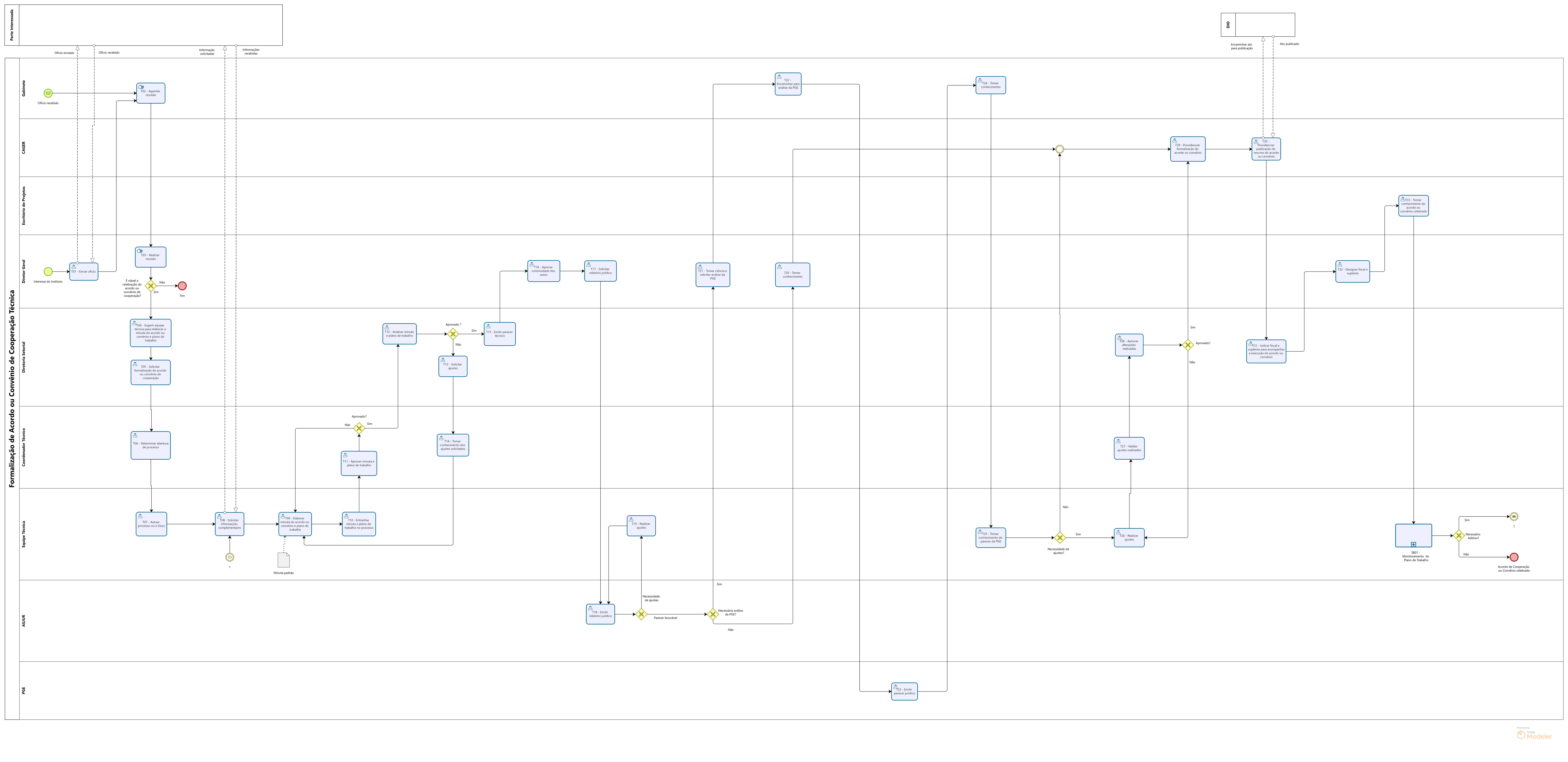 SB01 – Monitoramento do Plano de TrabalhoT01 – Acompanhar implementação do plano e do acordo ou convênioNo caso de acordos ou convênios com prazo até 06 (seis) meses, segue para T02, caso contrário, T04.Observação: caso seja verificada alguma anormalidade durante o monitoramento do plano de trabalho a equipe técnica responsável deverá adotar as medidas cabíveis junto ao superior imediato. T02 – Elaborar relatório de acompanhamentoO modelo do relatório de acompanhamento está disponível em: www.ijsn.es.gov.br/processos-internos/normas-publicadasT03 – Entranhar relatório no processoT04 – Elaborar relatório de acompanhamentoO modelo do relatório de acompanhamento está disponível em: www.ijsn.es.gov.br/processos-internos/normas-publicadasT05 – Entranhar relatório no processo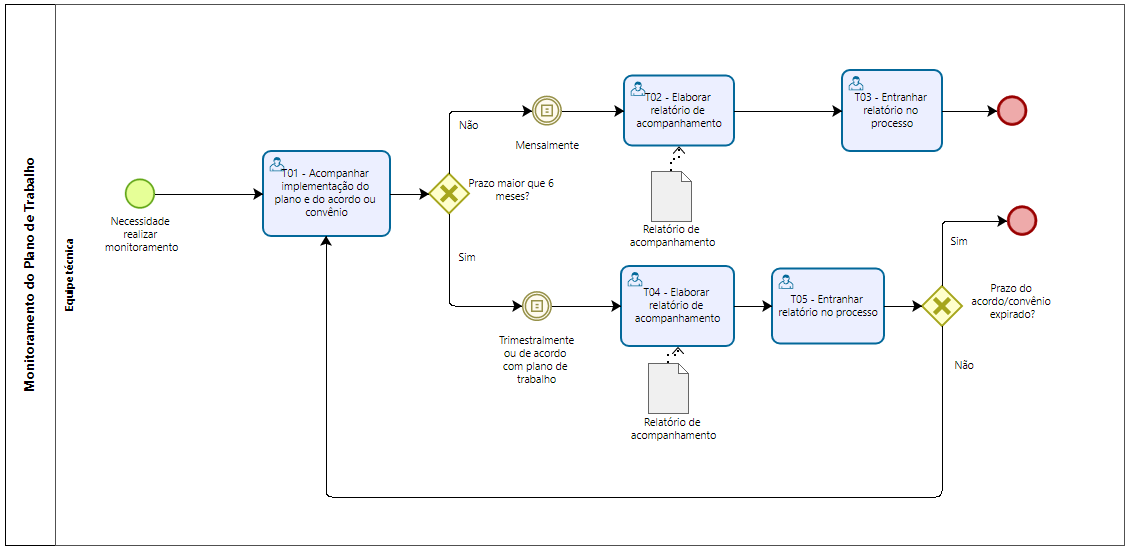 INFORMAÇÕES ADICIONAISEm circunstâncias excepcionais, como no caso de outros órgãos estaduais ou federais, pode ser necessário utilizar uma minuta de Acordo ou Convênio de Cooperação Técnica diferente da padronizada pela PGE. Nesses casos específicos, é crucial adaptar o documento aos regulamentos e à realidade local do órgão envolvido, visando evitar disfunções ou possíveis problemas na interpretação e aplicação prática dessas minutas.Nestas situações, algumas tarefas poderão ser executadas de maneira distinta ao fluxo padrão.ANEXOSNão aplicável.ASSINATURASNORMA DE PROCEDIMENTO – IJSN Nº 005Tema:Formalização de Acordo ou Convênio de Cooperação TécnicaFormalização de Acordo ou Convênio de Cooperação TécnicaFormalização de Acordo ou Convênio de Cooperação TécnicaFormalização de Acordo ou Convênio de Cooperação TécnicaFormalização de Acordo ou Convênio de Cooperação TécnicaFormalização de Acordo ou Convênio de Cooperação TécnicaFormalização de Acordo ou Convênio de Cooperação TécnicaEmitente:Instituto Jones dos Santos Neves - IJSNInstituto Jones dos Santos Neves - IJSNInstituto Jones dos Santos Neves - IJSNInstituto Jones dos Santos Neves - IJSNInstituto Jones dos Santos Neves - IJSNInstituto Jones dos Santos Neves - IJSNInstituto Jones dos Santos Neves - IJSNSistema:----Código:Código:-Versão:1Aprovação:Instrução de Serviço nº04 / 2024Vigência:Vigência:22/01/2422/01/24EQUIPE DE ELABORAÇÃO:                            Data: 19/01/2024EQUIPE DE ELABORAÇÃO:                            Data: 19/01/2024Fábio Prates RochaCoordenador do ELPIPablo Sandin AmaralMembro do ELPIJoaldeson Ribeiro GonçalvesMembro do ELPIMarcelo Bonella da SilvaMembro do ELPIKamille da Silva de Assis JacobCoordenadora JurídicaAPROVAÇÃO:                                                  Data: 22/01/2024APROVAÇÃO:                                                  Data: 22/01/2024Katia Cesconeto de PaulaDiretora Geral - DG - respondendoAntonio Ricardo Freislebem da RochaDiretor Setorial - DIPEPablo Medeiros JaborDiretor Setorial - DEP